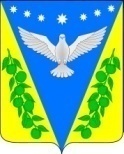 Совет Успенского сельского поселения Успенского района 38 сессияРЕШЕНИЕот 26.07.2016  года								№ 147село УспенскоеО внесении изменений в решение Совета Успенского сельского поселения Успенского района от 30 июля 2015 года № 63 «Об утверждении правил благоустройства, озеленения и санитарного содержания территории Успенского сельского поселения муниципального образования Успенский район» Руководствуясь Федеральным законом от 6 октября 2003 года № 131-ФЗ "Об общих принципах организации местного самоуправления в Российской Федерации", Законом Краснодарского края от 23 июля 2003 года № 608-КЗ "Об административных правонарушениях", Уставом Успенского сельского поселения Успенского района, в целях улучшения санитарного состояния и благоустройства территории Успенского сельского поселения Успенского района, Совет Успенского сельского поселения Успенского района р е ш и л:	1. Внести в решение Совета Успенского сельского поселения Успенского района от 30 июля 2015 года № 63 «Об утверждении правил благоустройства, озеленения и санитарного содержания территории Успенского сельского поселения муниципального образования Успенский район» (далее – решение) следующие изменения: 1.1. Пункт 8.2.13. «Правил  благоустройства, озеленения  и санитарного содержания  территории Успенского сельского поселения Успенского района», изложить в следующей редакции:«Уборку и очистку остановок, на которых расположены некапитальные объекты торговли, осуществляется  владельцами некапитальных объектов торговли в границах прилегающих территорий, если иное не установлено договорами аренды земельного участка, безвозмездного  пользования земельным участком, пожизненного наследуемого владения».2. Настоящее решение обнародовать в соответствии с Уставом Успенского сельского поселения Успенского района и разместить на официальном сайте администрации Успенского сельского поселения Успенского района                   www.sp-uspenskoe.ru. 3. Контроль за исполнением настоящего решения оставляю  за собой.4. Решение вступает в силу со дня его обнародования.Глава Успенского сельского поселения Успенского района				                    Н.Н.БуркотПредседатель Совета Успенскогосельского поселения Успенского района                                            А.В. Артюхов